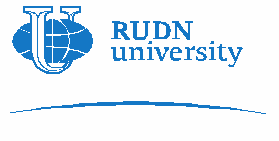 РОССИЙСКИЙ УНИВЕРСИТЕТ ДРУЖБЫ НАРОДОВ	ОБЩЕРОССИЙСКАЯ ОБЩЕСТВЕННАЯ ОРГАНИЗАЦИЯ"ФЕДЕРАЦИЯ ПСИХОЛОГОВ ОБРАЗОВАНИЯ РОССИИ"PSI CHI – THE INTERNATIONAL HONOR SOCIETY IN PSYCHOLOGY (USA)УНИВЕРСИТЕТ БЕЛГРАДА (СЕРБИЯ)ИНСТИТУТ ПЕДАГОГИЧЕСКИХ ИССЛЕДОВАНИЙ РЕСПУБЛИКИ СЕРБИЯЕВРАЗИЙСКИЙ НАЦИОНАЛЬНЫЙ УНИВЕРСИТЕТ ИМ. Л.Н.ГУМИЛЁВА (АСТАНА, КАЗАХСТАН) ИНФОРМАЦИОННОЕ ПИСЬМОУважаемые коллеги!19 - 20 ноября 2020 г. в Российском университете дружбы народов состоитсяМеждународная научно-практическая онлайн-конференция "Личность в современном мире: образование, развитие, самореализация" К участию в конференции приглашаются профессорско-преподавательский состав университетов, научные сотрудники, докторанты, аспиранты, соискатели, практические психологи и педагоги, сотрудники образовательных учреждений.Основные направления работы конференции– Современные теоретико-методологические подходы к исследованию личности.– Личность и современная образовательная среда.– Становление и развитие личности в онтогенезе.– Самореализация личности в современном обществе.– Психолого-педагогические технологии обучения личности– Адаптация и аккультурация личности в поликультурном образовательном пространстве.– Профилактика социальных рисков в детской и молодежной среде.Программа конференции предполагает проведение пленарного и секционных заседаний, «круглого стола», мастер-классов.	По материалам конференции будет опубликован сборник (c индексом ISBN, регистрацией в РИНЦ), в который будут включены статьи, соответствующие вышеуказанной проблематике.Рабочие языки конференции – русский и английский. Организационный взнос для участия конференции и публикации в сборнике составляет 1200 руб. Участники, желающие получить сборник по почте, дополнительно оплачивают 200 руб. (всего 1 400 руб.)ТРЕБОВАНИЯ К ОФОРМЛЕНИЮ СТАТЕЙОбъем: до 7 страниц Компьютерный набор: формат MS Word с расширением *.doc или *.docx;  шрифт  Times  New  Roman;  кегль  12;  межстрочный  интервал  1,0; без нумерации страниц; поля: верхнее – , нижнее – , правое и левое ; абзацный отступ – . Структура текста (см. образец в приложении 2):– название (полностью набрано полужирным шрифтом ЗАГЛАВНЫМИ БУКВАМИ, форматирование по центру);– через 1 строку: инициалы и фамилия автора / авторов (строчные буквы, полужирный курсив, форматирование по центру);– место работы автора (для каждого автора: полное название вуза, организации и др.; город, страна (строчные буквы, обычный шрифт, форматирование по центру);– через 1 строку: аннотация содержания статьи (5-7 строк);– список ключевых слов (5-7); –  через строку: перевод на английский язык названия статьи;– транслитерация имени и фамилии автора (авторов);–  официальный перевод на английский язык наименования организации, город, страна;–  перевод на английский язык аннотации и ключевых слов;– через строку: текст статьи;– при необходимости текст может включать не более 2 таблиц и 1 рисунка, которые должны быть подписаны и включены непосредственно в текст (не должны выходить за поля); в таблицах должны быть подписаны все графы и строки; рисунки должны быть четкими, контрастными и только черно-белыми; используемые в таблицах и рисунках сокращения и символы должны быть расшифрованы (примечание под таблицей или рисунком);- после текста под заголовком размещается список литературы (не более 7 источников!) и набирается 10 шрифтом. По алфавиту указываются выходные данные источников, на которые есть ссылки в тексте статьи. Сначала перечисляется литература на русском, а затем – на иностранных языках. Ссылки на литературу в тексте оформляются в квадратных скобках в виде номера, соответствующего номеру данной работы в списке литературы (например: [1]). Ссылки в виде сносок недопустимы. При использовании цитат обязательно указывать страницу источника (например [3, с. 17]);- список литературы входит в общий объем статьи – печатается после основного текста 10 шрифтом под заголовком. Литература указывается по алфавиту, нумерация источников по алфавиту. ЗАЯВКИ НА УЧАСТИЕ В КОНФЕРЕНЦИИ И МАТЕРИАЛЫ ПРИНИМАЮТСЯ до 10 ноября 2020 г.по электронной почте e-mail: psyhologyrudn20@yandex.ru      После рецензирования и приема статьи к публикации Оргкомитет конференции направляет положительный ответ автору/авторам, после чего (до 10 ноября!) следует оплатить организационный взнос по указанным банковским реквизитам и прислать отсканированную копию квитанции на адрес электронной почты конференции: psyhologyrudn20@yandex.ruОргкомитет оставляет за собой право отклонять статьи, не соответствующие тематике конференции, некорректно переведенные на английский язык и оформленные с нарушением требований к публикации. Материалы, предоставленные после 10 ноября 2020 г. не принимаются!Правила для сообщений:- тема: «Заявка на конференцию /ноябрь/2020» или «Материалы конференции/ноябрь/2020»;- к сообщению в виде вложений должны быть прикреплены два файла:1) материалы, оформленные согласно требованиям (название файла – Тезисы_ФИО автора);2) заявка на конференцию (см. форму в приложении 1) (название файла – Заявка_ФИО автора).КОНТАКТНАЯ ИНФОРМАЦИЯ:Почтовый адрес Оргкомитета: 117198, Москва, ул. Миклухо-Маклая, д.10/2, кафедра социальной и дифференциальной психологии РУДН (каб. 627);Телефон: (495) 434-43-64, (495) 787-38-03 (доб. 12-67);E-mail: psyhologyrudn20@yandex.ruПриложение 1Сведения об участнике Международной научно-практической конференции «Личность в современном обществе: образование, развитие, самореализация»(все графы просим заполнять без сокращений)Благодарим за сотрудничество и распространение информации о конференции!ОРГКОМИТЕТПриложение 2Образец оформления статьиСАМОРЕАЛИЗАЦИЯ ЛИЧНОСТИ В ПОЛИКУЛЬТУРНОЙ ОБРАЗОВАТЕЛЬНОЙ СРЕДЕ С.И. КудиновРоссийский университет дружбы народов, Москва, РоссияТекст аннотации, который должен отражать основные положения статьи (5-7 строк).Ключевые слова: 5 – 7 слов (словосочетаний), способствующих индексированию статьи в поисковых системах.SELF-REALIZATION OF PERSONALITY IN A POLICULTURAL EDUCATIONAL ENVIRONMENTS.I. KudinovPeoples' Friendship University of Russia, (RUDN University), Moscow, Russia           Abstract. (5-7 lines)           Keywords: 5 - 7 words (phrases), contributing to indexing articles in search engines.Текст статьи Литература 1. Кудинов С.И. Дифференциальная психология: проблемы и перспективы. Вопросы психологии. -2002.- №6 .- С. – 144.             2.  Кудинов С.И. Психофизиологические предпосылки проявления аддикций личности: монография. Тольятти: Изд-во ТГУ, . – 180 с.3. Kudinov.S. I., Kudinov.S.S., Mikhailova O.B. The Role of Persistence in Students’ Self-Realization //International Journal of Cognitive Research in Science, Engineering and Education Vol. 5, No. 2, 2017. C.19-25.1.Фамилия, имя, отчество2.Страна3.Город4.Место работы или учебы (вуз, кафедра и т.п.)5. Должность 6. Ученая степень, звание7.Телефон8.E-mail9.Форма участия, выбратьОчное с выступлениемОчное без выступленияЗаочное (только публикация статьи)10Название выступления / статьи11.Почтовый адрес (в случае, если Вы хотите получить сборник по почте)